Kære forældre i 1.bSå er det – næsten – sommerferietid.På sidste skoledag skal vi rydde op i klasseværelset, holde to fødselsdage og hygge os. Jeg vil gerne, at børnene tog en plasticpose med til alle de ting, som de skal have med hjem. Børnene skal denne dag altså kun medbringe frugt, drikkelse, madpakke og en plasticpose.Det har været et dejligt år i 1.b. Det har været så skønt at følge med i den store udvikling, der er sket med børnene.Jeg sender hermed det nye skema for 2.b, der er tilføjet nedenfor, hvem der skal undervise i timerne. Der er sket nogle få ændringer.Jeg vil gerne sige tak for et godt og tæt samarbejde i dette skoleår, og jeg ser bestemt frem til samarbejdet næste år.Jeg vil ønske jer alle en skøn og solrig sommer.Vi ses den 14. august – forhåbentlig godt brune og med masser af energi til endnu et dejligt år. Jeg glæder mig til at høre, hvad alle børnene har lavet i den lange sommerferie.Mange varme hilsnerMai-BrittMai-Britt: Dansk, Kristendom, Billedkunst og IdrætMette: MatematikTine: Natur/teknik og IdrætLone: IdrætMaria: MusikO-time: Gitte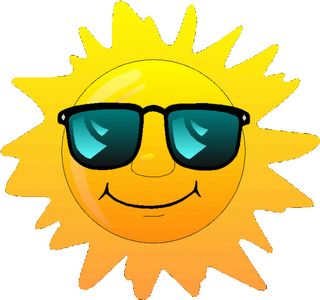           God sommer                                                                                 Klarup SkoleMandagTirsdagOnsdagTorsdagfredag 8.00 – 8.45DanskBilledkunstDanskDanskMusik 8.50 – 9.35DanskBilledkunstMusikMatematikDansk 9-55 – 10.40MatematikDanskIdrætDanskDansk/matematik10.50 – 11.35DanskDanskIdrætDanskMatematik/dansk12.05 – 12.50KristendomMatematikMatematikNatur/teknik12.55 – 13.40O-time13.40 – 14.25